ATTIVITA’ SVOLTE A.S. 2023/24Nome e cognome della docente: Prof.ssa Gottardi GerardaDisciplina insegnata: Geografia Generale ed EconomicaLibro di testo in uso: Obiettivo Geografia Corso di geografia generale ed economica di S. Bianchi, G. Savino, R. Kohler, C. Vigolini- edito da De Agostini  anno 2018 - 5 RistampaClasse e Sezione: 2 FIndirizzo di studio: Chimica, materiali e biotecnologie  Percorso 1Il metodo e gli strumenti della geografiaCos'è la geografiaLe carte geografiche e la cartografia digitaleTabelle e graficiL’orientamentoCompetenze: metodi e strumenti di rappresentazione degli aspetti spazialiConoscenze: sapersi orientare, e comprendere che i dati ottenuti dall’osservazione del territorio può essere riprodotto sulle carte e sui grafici/tabelle Abilità: proporre esempi di orientamento e rispettare gli altri nell'esposizione delle proprie risposte, nel rispetto delle opinioni altrui.Saper trovare su un planisfero le terre emerse e le acqueObiettivi Minimi: Saper utilizzare termini specifici della disciplina ed acquisire una proprietà di linguaggio orale e competenze base negli scritti. Saper  interpretare alcuni fra gli strumenti della geografia ed essere consapevoli del rapporto uomo-ambiente.Percorso 2La Terra e la crisi ambientale Movimento di rotazione e di rivoluzione ad introduzione della latitudine quale fattore di influenza del climaGli ambienti e i biomi della TerraInquinamento e sfruttamento delle risorse naturaliRiscaldamento climaticoSostenibilitàCompetenze: apprendere la struttura del PianetaConoscenze: saper riconoscere i diversi ambienti naturali della Terra, prendere coscienza del rispetto per uno sviluppo sostenibileAbilità: saper interagire con gli altri e condividere.Obiettivi Minimi: comprendere il termine sostenibilità e portarlo avanti nel tempo.Utilizzare termini specifici della disciplina ed acquisire una proprietà di linguaggio oPercorso 3La popolazione mondialeLa crescita e le sue variazioni nel tempoLa demografia significato e i suoi indici/tassiI movimenti migratoriCompetenze: comprendere i processi ed i fattori di cambiamento del/nel mondoConoscenze: Comprendere le motivazioni che spingevano i nostri avi a spostarsi (migrazioni) e come sono mutati gli indici e i tassi demografici (natalità, mortalità, speranza di vita …) Abilità: confrontarsi con i pari per analizzare i più importanti problemi del mondo contemporaneoObiettivi Minimi: analizzare i flussi migratori, le loro cause e le conseguenze.Percorso 4La crescita delle cittàL’esplosione urbanaLe megalopoli e il paesaggio della città diffusaLe metropoli dei paesi sviluppati e di quelli in via di sviluppoCompetenze: Cosa è una città e come cambia in funzione delle dimensioni. Quali attività vi possiamo trovare e comprendere le motivazioni degli spostamenti (cercare nuovi e migliori stili di vita?)   Conoscenze: saper riconoscere i diversi ambienti naturali, anche quelli diversi dal bioma in cui ci muoviamo e prendere coscienza che dobbiamo rispettare ogni cm di questo pianeta per uno sviluppo sostenibile a favore delle future generazioniAbilità: saper interagire fra pari e condividere esempi e progetti.Obiettivi Minimi: comprendere la crescita esponenziale di molte città, vantaggi e svantaggiPercorso 54.5 La globalizzazione Definizione e descrizione ed esempi pratici (P. es. produzione e vendita di un paio di scarpe)Le multinazionali e la geografia del lavoroVantaggi (libera circolazione di beni, servizi, capitali, idee, dati, informazioni, persone – trasporti veloci – diffusione di informazioni tramite i social network) e svantaggi (Sfruttamento globale, inquinamento del suolo, evasione fiscale, sfruttamento delle persone) della globalizzazione.Competenze: Apprendere come è composto il Pianeta che viviamoConoscenze: saper riconoscere i diversi ambienti naturali, anche quelli diversi dal bioma in cui ci muoviamo e prendere coscienza che dobbiamo rispettare ogni cm di questo pianeta per uno sviluppo sostenibile a favore delle future generazioniAbilità: Individuare i caratteri dell’economia globalizzata.Obiettivi Minimi: comprendere cosa si intende per globalizzazione e quali vantaggi ha portato alle popolazioni e all’ambiente e quali disuguaglianze  ha innescato.Percorso di Educazione Civica:Educazione ambientale e Sostenibilità come realizzare il Goal 13 di Agenda 2030 - Agire per il clima - Economia circolare, agricoltura eco-sostenibile, turismo sostenibile e responsabile, fonti rinnovabili e città eco-sostenibili.Tipologie di verifica, elaborati ed esercitazioni Effettuate verifiche in modalità sia scritta che orale e svolti progetti  in piccoli gruppi per Educazione civica. Per il poco tempo a disposizione le verifiche hanno avuto carattere formativo.5. Criteri per le valutazioni Le valutazioni seguono quanto stabilito nel PTOF6. Metodi e strategie didattiche Il metodo utilizzato è stato principalmente la lezione frontale coadiuvata dall’utilizzo del testo in adozione, pur se con interventi dialogati al fine di mantenere attiva l’attenzione e non annoiare la platea, inoltre è stato possibile parlare di quanto accade nel quotidiano (casi di realtà  p. es. conflitti, calamità naturali intercorse nell’anno), così da effettuare confronti con la vita quotidiana e comprendere i collegamenti con quanto studiato/appreso. Pisa, 28/05/2024La Docente	(Prof.ssa Gottardi Gerarda)         ________________________Gli Alunni:______________________________________________________________________________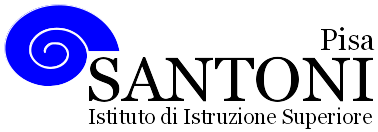 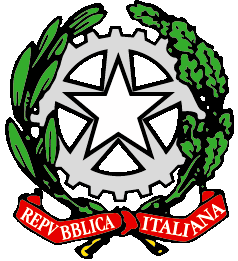 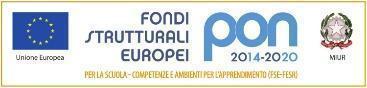 agraria agroalimentare agroindustria | chimica, materiali e biotecnologie | costruzioni, ambiente e territorio | sistema moda | servizi per la sanità e l'assistenza sociale | corso operatore del benessere | agenzia formativa Regione Toscana  IS0059 – ISO9001agraria agroalimentare agroindustria | chimica, materiali e biotecnologie | costruzioni, ambiente e territorio | sistema moda | servizi per la sanità e l'assistenza sociale | corso operatore del benessere | agenzia formativa Regione Toscana  IS0059 – ISO9001agraria agroalimentare agroindustria | chimica, materiali e biotecnologie | costruzioni, ambiente e territorio | sistema moda | servizi per la sanità e l'assistenza sociale | corso operatore del benessere | agenzia formativa Regione Toscana  IS0059 – ISO9001agraria agroalimentare agroindustria | chimica, materiali e biotecnologie | costruzioni, ambiente e territorio | sistema moda | servizi per la sanità e l'assistenza sociale | corso operatore del benessere | agenzia formativa Regione Toscana  IS0059 – ISO9001agraria agroalimentare agroindustria | chimica, materiali e biotecnologie | costruzioni, ambiente e territorio | sistema moda | servizi per la sanità e l'assistenza sociale | corso operatore del benessere | agenzia formativa Regione Toscana  IS0059 – ISO9001www.e-santoni.edu.ite-mail: piis003007@istruzione.ite-mail: piis003007@istruzione.itPEC: piis003007@pec.istruzione.itPEC: piis003007@pec.istruzione.it